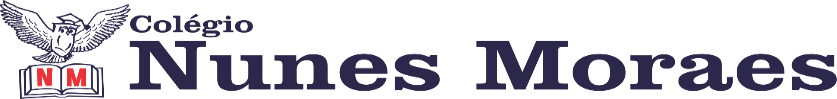 AGENDA DIÁRIA 1º ANO, 22 DE FEVEREIRO1ª AULA: INGLÊSBOM DIA! NA AULA DE HOJE O/A ESTUDANTE ACOMPANHARÁ:EXPLICAÇÃO E ATIVIDADES DO CAPÍTULO 03 - PÁGINAS 29 A 31.CONTEÚDO: POPCORN, PIZZA, SODA E CAKE.2ª AULA: NATUREZAOBJETO DE CONHECIMENTO: OS LUGARES POR ONDE PASSO.APRENDIZAGEM ESSENCIAL: IDENTIFICAR E RELATAR SEMELHANÇAS E DIFERENÇAS DE USOS DO ESPAÇO PÚBLICO (PRAÇAS, PARQUES) PARA LAZER E DIFERENTES MANIFESTAÇÕES.ATIVIDADE PROPOSTA:  VAMOS RELEMBRAR NAS PÁGINAS 50 E 51.3ª AULA: PORTUGUÊSAVALIAÇÃO DE PORTUGUÊS.CASA: ATIVIDADE NA PÁGINA 59.4ª AULA: EXTRA                                        ATÉ A PRÓXIMA AULA!